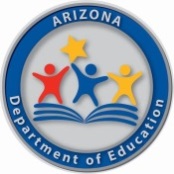 Arizona’s English Language Arts Standards9-10th GradeArizona DepaRtment of EducationHigh Academic Standards for Students9-10th Grade OverviewArizona’s English Language Arts Standards work together in a clear progression from kindergarten through 12th grade. This document provides a brief overview of the skills a student will learn at this grade. Each standard builds on the standard that came before and towards the standard that comes in the next grade level. Each standard is expected to be taught as appropriate for the grade-level. Some standards appear to have similar wording at multiple grade levels; however, it is understood that they are to be applied with increased focus to progressively more challenging texts and tasks. Reading Standards for Literature:Independently and proficiently read grade-appropriate and increasingly complex literature from a variety of genresCritically analyze elements of literature: plot, theme, characters, setting, figurative language, tone, conflicts, point of view, and author’s purpose Use details to cite and analyze examples from the text Analyze how an author’s choices about structure, order of events, or manipulation of time create such effects as mystery, tension, or surprise Analyze author’s word choice and intent to examine impact on meaning and tone Reading Standards for Informational:Analyze supporting details to infer meaning and determine main ideas and author’s purposeAnalyze and synthesize texts to determine how structure and organization impact the presentation of information and its effectiveness in conveying information and support claims Support their analysis with strong textual evidence Writing Standards:Craft quality argumentative, informative, and narrative writing for a variety of tasks, purposes, and audiences, both formal and informal Integrate and synthesize information and evidence into the text selectively to maintain the flow of ideas, avoid plagiarism, and follow a standard format for citation appropriate for the task and audience Plan, draft, revise, and edit writing in an effective and strategic manner Speaking and Listening Standards:Demonstrate collaborative discussion/listening skills in a variety of settings, both formal and informal  Extend speaking and listening skills to include paraphrasing, summarizing, and directly citing information from a variety of sources Present information using various forms of multimedia technology appropriate to the task, purpose, and audience Language Standards:Demonstrate mastery of grade level conventions (grammar, capitalization, punctuation, and spelling) Develop and utilize knowledge of Standard English conventions strategically in a variety of communication tasks for different purposes and audiences; Write and edit work so that it conforms to the guidelines in a style manualUse parallel structure and various types of phrases and clauses to convey specific meanings and add variety and interest to writing or presentations Determine the meanings of unknown words and figurative language using a variety of strategies Arizona’s English Language Arts Standards – 9-10th GradeArizona’s English Language Arts Standards – 9-10th GradeReading Standards for LiteratureReading Standards for LiteratureKey Ideas and DetailsKey Ideas and Details9-10.RL.1Cite strong and thorough textual evidence to support analysis of what the text says explicitly as well as inferences drawn from the text. 9-10.RL.2Determine a theme or central idea of a text and analyze in detail its development over the course of the text, including how it emerges and is shaped and refined by specific details; provide an objective summary of the text. 9-10.RL.3Analyze how complex characters (e.g., those with multiple or conflicting motivations) develop over the course of a text, interact with other characters, and advance the plot or develop the theme. Craft and StructureCraft and Structure9-10.RL.4Determine the meaning of words and phrases as they are used in the text, including figurative and connotative meanings; analyze the cumulative impact of specific word choices on meaning and tone.9-10.RL.5 Analyze how an author’s choices concerning how to structure a text, order events within it, and manipulate time create such effects as mystery, tension, or surprise. 9-10.RL.6Analyze how points of view and/or cultural experiences are reflected in works of literature, drawing from a variety of literary texts.Integration of Knowledge and IdeasIntegration of Knowledge and Ideas9-10.RL.7Analyze the representation of a subject or a key scene in two different artistic mediums, including what is emphasized or absent in each treatment. 9-10.RL.8(Not applicable to literature) 9-10.RL.9Analyze how an author draws on and transforms source material in a specific work. Range of Reading and Level of Text ComplexityRange of Reading and Level of Text Complexity9-10.RL.10By the end of the year, proficiently and independently read and comprehend literature, including stories, drama, and poetry, in a text complexity range determined by qualitative and quantitative measures appropriate to grade 9. 

By the end of the year, proficiently and independently read and comprehend literature, including stories, drama, and poetry, in a text complexity range determined by qualitative and quantitative measures appropriate to grade 10. Arizona’s English Language Arts Standards – 9-10th GradeArizona’s English Language Arts Standards – 9-10th GradeReading Standards for Informational TextReading Standards for Informational TextKey Ideas and DetailsKey Ideas and Details9-10.RI.1Cite strong and thorough textual evidence to support analysis of what the text says explicitly as well as inferences drawn from the text. 9-10.RI.2Determine a central idea of a text and analyze its development over the course of the text, including how it emerges and is shaped and refined by specific details; provide an objective summary of the text.9-10.RI.3Analyze how the author constructs an analysis or series of ideas or events, including the order in which the points are made, how they are introduced and developed, and the connections that are drawn between them. Craft and StructureCraft and Structure9-10.RI.4Determine the meaning of words and phrases as they are used in a text, including figurative, connotative, and technical meanings; analyze the cumulative impact of specific word choices on meaning and tone. 9-10.RI.5Analyze in detail how an author’s ideas or claims are developed and refined by particular sentences, paragraphs, or larger portions of a text (e.g., a section or chapter). 9-10.RI.6Determine an author’s point of view or purpose in a text and analyze how an author uses rhetoric to advance that point of view or purpose. Integration of Knowledge and IdeasIntegration of Knowledge and Ideas9-10.RI.7Analyze various accounts of a subject told in different mediums (e.g., a person’s life story in both print and multimedia), determining which details are emphasized in each account. 9-10.RI.8Delineate and evaluate the argument and specific claims in a text, assessing whether the reasoning is valid and the evidence is relevant and sufficient; identify false statements and fallacious reasoning. 9-10.RI.9Analyze seminal/primary documents of historical and literary significance, including how they address related themes and concepts. Range of Reading and Level of Text ComplexityRange of Reading and Level of Text Complexity9-10.RI.10By the end of the year, proficiently and independently read and comprehend informational texts and nonfiction in a text complexity range determined by qualitative and quantitative measures appropriate to grade 9.

By the end of the year, proficiently and independently read and comprehend informational texts and nonfiction in a text complexity range determined by qualitative and quantitative measures appropriate to grade 10.
 Arizona’s English Language Arts Standards – 9-10th GradeArizona’s English Language Arts Standards – 9-10th GradeWriting StandardsWriting StandardsText Types and PurposesText Types and Purposes9-10.W.1Write arguments to support claims in an analysis of substantive topics or texts, using valid reasoning and relevant and sufficient evidence.
a. Introduce precise claim(s), distinguish the claim(s) from alternate or opposing claims, and create an organization that establishes clear relationships among claim(s), counterclaims, reasons, and evidence.
b. Develop claim(s) and counterclaims fairly, supplying evidence for each while pointing out the strengths and limitations of both in a manner that anticipates the audience’s knowledge level and concerns.
c. Use words, phrases, and clauses to link the major sections of the text, create cohesion, and clarify the relationships between claim(s) and reasons, between reasons and evidence, and between claim(s) and counterclaims.
d. Establish and maintain a formal style and objective tone while attending to the norms and conventions of the discipline in which they are writing.
e. Provide a concluding statement or section that follows from and supports the argument presented.9-10.W.2Write informative/explanatory texts to examine and convey complex ideas, concepts, and information clearly and accurately through the effective selection, organization, and analysis of content.
a. Introduce a topic; organize complex ideas, concepts, and information to make important connections and distinctions; include formatting (e.g., headings), graphics (e.g., figures, tables), and multimedia when useful to aiding comprehension.
b. Develop the topic with well‐chosen, relevant, and sufficient facts, extended definitions, concrete details, quotations, or other information and examples appropriate to the audience’s knowledge of the topic.
c. Use appropriate and varied transitions to link the major sections of the text, create cohesion, and clarify the relationships among complex ideas and concepts.
d. Use precise language and domain‐specific vocabulary to manage the complexity of the topic.
e. Establish and maintain a formal style and an appropriate tone while attending to the norms and conventions of the discipline in which they are writing.
f. Provide a concluding statement or section that follows from and supports the information or explanation presented (e.g., articulating implications or the significance of the topic).9-10.W.3Write narratives to develop real or imagined experiences or events using effective technique, well‐chosen details, and well‐structured event sequences.
a. Engage and orient the reader by setting out a problem, situation, or observation, establishing one or multiple point(s) of view, and introducing a narrator and/or characters; create a smooth progression of experiences or events.
b. Use narrative techniques, such as dialogue, pacing, description, reflection, and multiple plot lines, to develop experiences, events, and/or characters.
c. Use a variety of techniques to sequence events so that they build on one another to create a coherent whole.
d. Use precise words and phrases, relevant descriptive details, and sensory language to convey a vivid picture of the experiences, events, setting, and/or characters.
e. Provide a conclusion that follows from and reflects on what is experienced, observed, or resolved over the course of the narrative. Production and Distribution of WritingProduction and Distribution of Writing9-10.W.4Produce clear and coherent writing in which the development, organization, and style are appropriate to task, purpose, and audience. (Grade‐specific expectations for writing types are defined in standards 1–3 above.) 9-10.W.5Develop and strengthen writing as needed by planning, revising, editing, rewriting, or trying a new approach, focusing on addressing what is most significant for a specific purpose and audience. (Editing for conventions should demonstrate command of Language standards 1–3 up to and including grades 9–10.)9-10.W.6Use technology, including the internet, to produce, publish, and update individual or shared writing products, taking advantage of technology's capacity to link to other information and to display information flexibly and dynamically.  Research to Build and Present KnowledgeResearch to Build and Present Knowledge9-10.W.7Conduct short as well as more sustained research projects to answer a question (including a self‐generated question) or solve a problem; narrow or broaden the inquiry when appropriate; synthesize multiple sources on the subject, demonstrating understanding of the subject under investigation. 9-10.W.8Gather relevant information from multiple authoritative print and digital sources, using advanced searches effectively; assess the usefulness of each source in answering the research question; integrate information into the text selectively to maintain the flow of ideas, avoiding plagiarism and following a standard format for citation. 9-10.W.9Draw evidence from literary or informational texts to support analysis, reflection, and research.
a. Apply grades 9-10 Reading standards to literature.
b. Apply grades 9-10 Reading standards to informational text and nonfiction. Range of WritingRange of Writing9-10.W.10Write routinely over extended time frames (time for research, reflection, and revision) and shorter time frames (a single sitting or a day or two) for a range of tasks, purposes, and audiences.Arizona’s English Language Arts Standards – 9-10th GradeArizona’s English Language Arts Standards – 9-10th GradeSpeaking and Listening StandardsSpeaking and Listening StandardsComprehension and CollaborationComprehension and Collaboration9-10.SL.1Initiate and participate effectively in a range of collaborative discussions (one‐on‐ one, in groups, and teacher‐led) with diverse partners on grades 9–10 topics, texts, and issues, building on others' ideas and expressing their own clearly and persuasively.
a. Come to discussions prepared having read and researched material under study; explicitly draw on that preparation by referring to evidence from texts and other research on the topic or issue to stimulate a thoughtful, well‐ reasoned exchange of ideas.
b. Work with peers to set rules for collegial discussions and decision‐making (e.g., informal consensus, taking votes on key issues, and presentation of alternate views), clear goals and deadlines, and individual roles as needed.
c. Propel conversations by posing and responding to questions that relate the current discussion to broader themes or larger ideas; actively incorporate others into the discussion; and clarify, verify, or challenge ideas and conclusions.
d. Respond thoughtfully to diverse perspectives, summarize points of agreement and disagreement, and, when warranted, qualify or justify their own views and understanding and make new connections based on the evidence and reasoning presented. 9-10.SL.2Integrate multiple sources of information presented in diverse media and formats, evaluating the credibility and accuracy of each source. 9-10.SL.3Evaluate a speaker’s point of view, reasoning, use of evidence, and use of rhetoric, identifying any fallacious reasoning or exaggerated or distorted evidence. Presentation of Knowledge and IdeasPresentation of Knowledge and Ideas9-10.SL.4Present information, findings, and supporting evidence clearly, concisely, and logically such that listeners can follow the line of reasoning and the organization, development, substance, and style are appropriate to purpose, audience, and task; use appropriate eye contact, adequate volume, and clear pronunciation.9-10.SL.5Make strategic use of digital media in presentations to enhance understanding of findings, reasoning, and evidence and to add interest. 9-10.SL.6Adapt speech to a variety of contexts and tasks, demonstrating command of formal English when indicated or appropriate. (See grades 9–10 Language standards 1 and 3 for specific expectations.) Arizona’s English Language Arts Standards – 9-10th GradeArizona’s English Language Arts Standards – 9-10th GradeLanguage StandardsLanguage StandardsConventions of Standard EnglishConventions of Standard English9-10.L.1Demonstrate command of the conventions of Standard English grammar and usage when writing or speaking.
a. Use parallel structure.
b. Use various types of phrases (noun, verb, adjectival, adverbial, participial, prepositional, and absolute) and clauses (independent, dependent; noun, relative, adverbial) to convey specific meanings and add variety and interest to writing or presentations. 9-10.L.2Demonstrate command of the conventions of Standard English capitalization, punctuation, and spelling when writing.
a. Use a semicolon (and perhaps a conjunctive adverb) to link two or more closely related independent clauses.
b. Use a colon to introduce a list or quotation.
c. Use correct spelling. Knowledge of LanguageKnowledge of Language9-10.L.3Apply knowledge of language to understand how language functions in different contexts, to make effective choices for meaning or style, and to comprehend more fully when reading or listening.
a. Write and edit work so that it conforms to the guidelines in a style manual. Vocabulary Acquisition and UseVocabulary Acquisition and Use9-10.L.4Determine or clarify the meaning of unknown and multiple‐meaning words and phrases based on grades 9–10 reading and content, choosing flexibly from a range of strategies.a. Identify and correctly use patterns of word changes that indicate different meanings or parts of speech (e.g., analyze, analysis, analytical; advocate, advocacy).b. Use context (e.g., the overall meaning of a sentence, paragraph, or text; a word’s position or function in a sentence) as a clue to the meaning of a word or phrase.c. Consult general and specialized reference materials (e.g., dictionaries, glossaries, thesauruses), both print and digital, to find the pronunciation of a word or determine or clarify its precise meaning, its part of speech, or its etymology.d. Verify the preliminary determination of the meaning of a word or phrase.9-10.L.5Demonstrate understanding of figurative language, word relationships, and nuances in word meanings.
a. Interpret figures of speech (e.g., euphemism, oxymoron) in context and analyze their role in the text.
b. Analyze nuances in the meaning of words with similar denotations. 9-10.L.6Acquire and use accurately general academic and domain‐specific words and phrases, sufficient for reading, writing, speaking, and listening at the college and career readiness level; demonstrate independence in gathering vocabulary knowledge when considering a word or phrase important to comprehension or expression. 